Processo Seletivo para Aquisição de Bens, Materiais e ServiçosNº 20222001S001HMIO Instituto de Gestão e Humanização – IGH, entidade de direito privado e sem fins lucrativos, classificado comoOrganização Social, vem tornar público a realização do Processo Seletivo de Compras, com a finalidade deadquirir bens, materiais e/ou medicamentos para o HMI - Hospital Estadual Materno-Infantil Dr. Jurandir doNascimento, com endereço à Av. Perimetral, s/n, Quadra. 37, Lote 14, Setor Coimbra, Goiânia/GO, CEP: 74.530-020.Objeto: ServiçoData de Início do recebimento das propostas: 20/01/2022Data Final do recebimento das propostas:26/01/2022O detalhamento do objeto, com suas especificações, deverão ser solicitados no endereço de e-mail:compras.go@igh.org.br, o orçamento poderá ser encaminhado pessoalmente ou via e-mail contendo as seguintesinformações: CNPJ, nome comercial, endereço, descrição dos itens respondidos, valor unitário, valor total, prazode entrega, condições de pagamento, prazo de validade da proposta. Em tempo, informamos que se encontradisponível fisicamente o detalhamento do edital no seguinte endereço: Av. Perimetral, 1650, Qd. 37 Lt. 64, SetorCoimbra, Goiânia/GO, CEP: 74530-026.DESCRIÇÃO DO SERVIÇOQTD.LICENÇA ANUAL DE SOFTWARE AUTOCAD - AUTODESK VERSÃO 2021 PELO PERIODO DE 12 (DOZE)MESES.VERSÃO EM INGLÊS 2021 OU SUPERIORVERSÃO FULL 2D-3DAUTODESCK AUTOCAD 2021 NEW SINGLE - USE 1-YR (LICENÇA PARA 1 ANO) SUBSCRIOTION WITHADVANCED SUPPORT ELD WIN;1serviçoIMPRESCINDIVEL QUE A VERSÃO SEJA EM INGLES (SOFTWARE ALTERA OS COMANDOS DEACORDO COM PAIS );INCLUSO SOFTWARE DWF VIEW.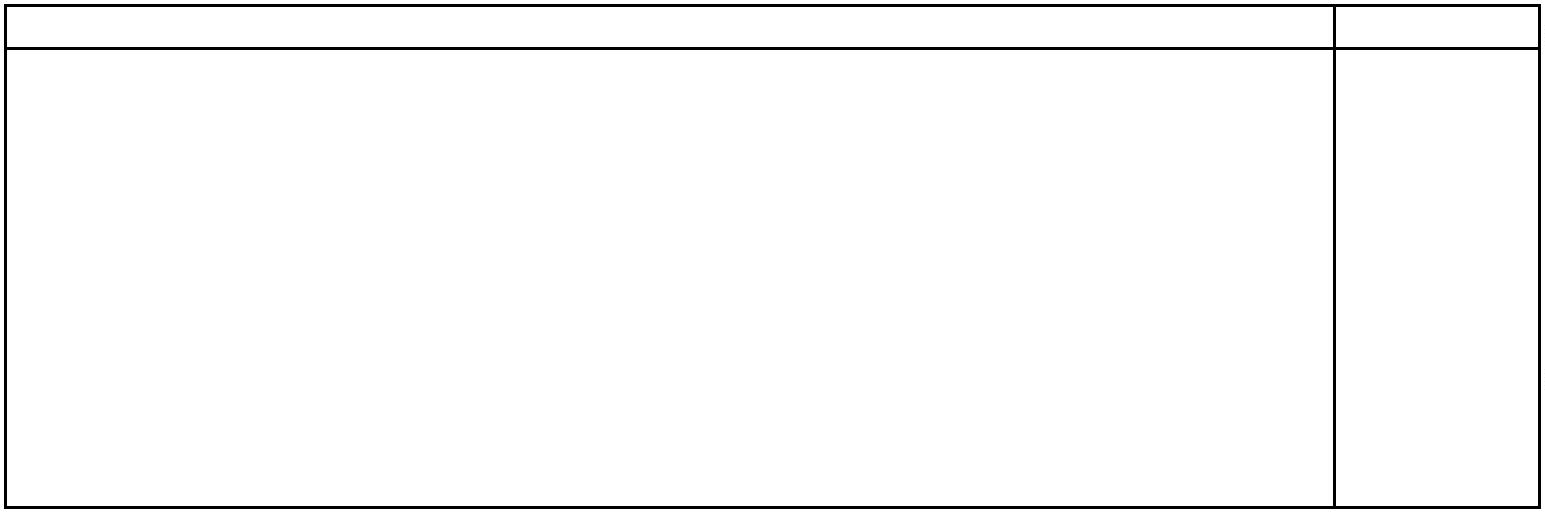 